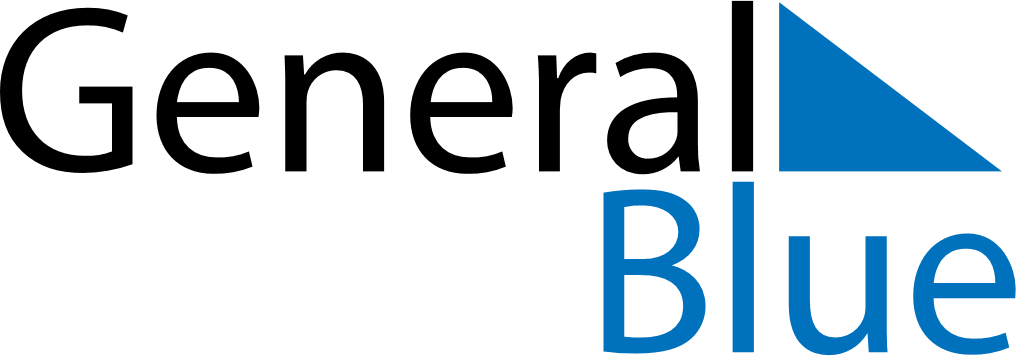 February 2021February 2021February 2021February 2021February 2021February 2021SloveniaSloveniaSloveniaSloveniaSloveniaSloveniaMondayTuesdayWednesdayThursdayFridaySaturdaySunday1234567891011121314Prešeren Day, the Slovenian Cultural HolidayCarnival1516171819202122232425262728NOTES